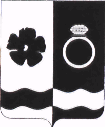 СОВЕТ ПРИВОЛЖСКОГО МУНИЦИПАЛЬНОГО РАЙОНАКОНТРОЛЬНО-СЧЕТНАЯ ПАЛАТА. Приволжск, ул. Революционная дом 63,.Председатель КСП Тел. 8-493-39-4-11-13 sovetpriv@mail.ru                  Исх. №   50– КС                                           от  25.08.2023 гГлаве Рождественского сельского поселенияН. В. НагорновойУважаемая Нина Владимировна!направляем Вам Заключение КСП Приволжского муниципального района  по результатам оценки эффективности предоставления налоговых и иных льгот и преимуществ на территории Рождественского сельского поселения за 2022-2021 годы.     Основание для проведения мероприятия: ст. 268.1 Бюджетного кодекса Российской Федерации, ст. 9 Федерального закона № 6-ФЗ «Об общих принципах организации и деятельности контрольно-счетных органов субъектов Российской Федерации и муниципальных образований», Решение Совета Приволжского муниципального района от 27.05.2015 г                                                      № 53 «Об утверждении Положения о контрольно-счетной палате Приволжского муниципального района. Распоряжение КСП Приволжского муниципального района от 02.06.2017 г № 6 «Об утверждении Стандарта внешнего муниципального финансового контроля «Оценка эффективности предоставления налоговых и иных льгот и преимуществ за счет средств местного бюджета»Предмет мероприятия: предоставление налоговых и иных льгот и преимуществ, определенных представительным органом местного самоуправления.Цель  мероприятия: оценка эффективности предоставления налоговых и иных льгот и преимуществ на территории Рождественского сельского поселения  Приволжского муниципального районаИсследуемый период: 2022-2021 годы.Сроки проведения мероприятия:  с 23 августа по 25 августа  2023 г., 	При проведении экспертно-аналитического мероприятия  были использованы следующие документы: отчет формы № 5-МН за  2022-2021 годы, 	Решения Совета Рождественского сельского поселения  от 24 ноября 2015 г. № 54 «Об установлении  земельного налога» (в редакции решения № 3 от 17.02.2016 г., № 5 от 22.03.2019 г., № 29 от22.11.2019 г.. № 9 от 27.03.2020 г. , № 18 от 15.07.2021 г., № 11 от 21.07.2022 г.)Решение Совета Рождественского сельского поселения от 25.11.2014 № 24 «Об  установлении налога  на  имущество  физических  лиц» (в редакции  решения № 4 от 17.02.2016 г, № 6 от 22.03.2019 г., №10 от 27.03.2020 г. )Общие положенияОбследование эффективности предоставления налоговых и иных льгот и преимуществ подготовлено Контрольно–счетной палатой Приволжского муниципального района,  основная цель проведения данного экспертно-аналитического мероприятия заключается в оценке эффективности предоставления налоговых и иных льгот и преимуществ на территории Рождественского сельского поселения за 2022 год.Частью 2 статьи 15 и частью 2 статьи 14 Федерального закона «Об общих принципах организации местного самоуправления в Российской Федерации» установление, изменение и отмена местных налогов и сборов отнесены к вопросам местного значения муниципального района, городского, сельского поселения. Статьей 15 НК РФ установлено, что к местным налогам относятся: земельный налог и налог на имущество физических лиц.Согласно статье  56 Налогового кодекса РФ льготами по налогам и сборам признаются предоставляемые отдельным категориям налогоплательщиков и плательщиков сборов, предусмотренных законодательством о налогах и сборах, преимущества по сравнению с другими налогоплательщиками или плательщиками сборов, включая возможность не уплачивать налог или сбор, либо уплачивать их в меньшем размере.Согласно отчета об исполнении бюджета Рождественского сельского поселения  за 2022 год доходы бюджета составили:налога на имущество физических лиц составили 37 227,51  рублей, что на  - 31 429,70 рублей меньше поступившего объема налога на имущество физических лиц в 2021 году.  Удельный вес в доходной части за 2022 год составил 0,4%                              от уплаты земельного налога с организаций,  составили  10 297,23 рублей, что на – 29 362,24 рублей меньше  поступившего объема земельного налога в 2021 году. Удельный вес в доходной части за 2022 год составил 0,1%.                          земельный налог с физических лиц, обладающих земельным участком, составили  285 734,39  рублей, что на + 53 888,84 рублей больше  поступившего объема земельного налога в 2021  году. Удельный вес в доходной части за 2022 год составил 3,3%.                          таблица № 1Налоговым Кодексом РФ установлен перечень категорий налогоплательщиков, освобождаемых от уплаты земельного налога. К таким категориям, в частности, отнесены:- физические лица, относящиеся к коренным малочисленным народам Севера, Сибири и Дальнего Востока Российской Федерации, а также общины таких народов - в отношении земельных участков, используемых для сохранения и развития их традиционного образа жизни, хозяйствования и промыслов;- Героев Советского Союза, Героев Российской Федерации, полных кавалеров ордена Славы;-Ветераны и инвалиды Великой Отечественной войны, а так же ветераны и инвалиды боевых действий.- органы  местного самоуправления;-Учреждения культуры, находящиеся на территории Рождественского сельского поселения независимо от источника финансирования, в отношении земельных участков  используемых для осуществления уставной деятельности Статьей 64 Бюджетного кодекса РФ предоставлено право муниципальными правовыми актами представительного органа муниципального образования вводятся местные налоги, устанавливаются налоговые ставки по ним и предоставляются налоговые льготы по местным налогам в пределах прав, предоставленных представительному органу муниципального образования  о налогах и сборах.Согласно п.2 ст. 387 НК РФ Устанавливая налог, представительные органы муниципальных определяют налоговые ставки в пределах, установленных настоящей главой. в отношении налогоплательщиков-организаций представительные органы муниципальных образований устанавливая налог, определяют также порядок и сроки уплаты налога.Доходы от уплаты налога на землю и налога на имущество физических лиц поступают в бюджет Рождественского сельского поселения.Основной целью предоставления налоговых льгот явилось оказание поддержки социально незащищенным категориям граждан и снижение расходов органов местного самоуправления, муниципальных учреждений, финансируемых из местного бюджета.	Решения Совета Рождественского сельского поселения от 24 ноября 2015 г. № 54 «Об установлении  земельного налога» (в редакции решения № 3 от 17.02.2016 г., № 5 от 22.03.2019 г., № 9 от 27.03.2020 г. № 18 от 15.07.2021 г, № 11 от 21.07.2022 г.)ставки земельного налога установлены в максимальном размере, предусмотренном ст. 394 НК РФ, а именно:	1. «0.3 процента от кадастровой стоимости в отношении земельных участков:- отнесенным к землям сельскохозяйственного назначения или к землям в составе зон сельскохозяйственного использования и используемых для сельскохозяйственного производства;- занятых жилищным фондом и объектами инженерной инфраструктуры жилищно- коммунального комплекса( за исключением доли в праве на земельный участок, приходящейся на объект ,не относящийся к жилищному фонду и к объектам инженерной инфраструктуры жилищно-коммунального комплекса) или приобретенных (предоставленных)для жилищного строительства;-  занятых жилищным фондом и объектами инженерной инфраструктуры жилищно- коммунального комплекса( за исключением доли в праве на земельный участок, приходящейся на объект ,не относящийся к жилищному фонду и к объектам инженерной инфраструктуры жилищно-коммунального комплекса) или приобретенных (предоставленных)для жилищного строительства( за исключением земельных участков, приобретенных (предоставленных) для индивидуального жилищного строительства, используемых в предпринимательской деятельности);(в редакции решения № 9 от 27.03.2020 г.).- ограниченных в обороте в соответствии с законодательством Российской Федерации, предоставленных для обеспечения обороны, безопасности и таможенных нужд; предназначенных для размещения объектов капитального строительства предназначенных                                                                                                                                     - для оказания  гражданам медицинской помощи;- воспитания, образования и просвещения;- оказания гражданам социальной помощи;- для размещения отделений почты и телеграфа;- для отправления религиозных обрядов (подпункт в редакции от 22.11.2019 г.).- не используемых в предпринимательской деятельности, приобретенных (предоставленных) для ведения личного подсобного хозяйства, садоводства или огородничества, а также земельных участков общего назначения, предусмотренных Федеральным законом от 29 июля 2017 года N 217-ФЗ "О ведении гражданами садоводства и огородничества для собственных нужд и о внесении изменений в отдельные законодательные акты Российской Федерации");(в редакции решения № 9 от 27.03.2020 г.).	2.    1,5 процента в отношении земельных участков:        - прочих земельных участков;        - земельных участков, сведения о которых представлены в соответствии с пунктом 18 статьи 396 Налогового кодекса Российской Федерации, исчисление суммы налога (суммы авансового платежа по налогу) производится по налоговой ставке начиная со дня совершения нарушений обязательных требований к использованию и охране объектов земельных отношений, указанных в подпунктах 1 и 2 пункта 18 статьи 396 Налогового кодекса Российской Федерации, либо со дня обнаружения таких нарушений в случае отсутствия у органа, осуществляющего федеральный государственный земельный контроль (надзор), указанного в пункте 18 статьи 396 Налогового кодекса Российской Федерации, информации о дне совершения таких нарушений и до 1-го числа месяца, в котором уполномоченным органом установлен факт устранения таких нарушений. ( в редакции  реш. № 11 от 21.07.2022 г.)		3.	В течение налогового периода налогоплательщики-организации уплачивают авансовые платежи по  земельному налогу . .( в редакции реш. № 18 от 15.07.2021 г.).	4.   Освобождаются от налогообложения:1) физические лица, относящиеся к коренным малочисленным народам Севера, Сибири и Дальнего Востока Российской Федерации, а также общины таких народов - в отношении земельных участков, используемых для сохранения и развития их традиционного образа жизни, хозяйствования и промыслов;2) Героев Советского Союза, Героев Российской Федерации, полных кавалеров ордена Славы;3) Ветераны и инвалиды Великой Отечественной войны, а так же ветераны и инвалиды боевых действий.4) органы  местного самоуправления;5) Учреждения культуры, находящиеся на территории Рождественского сельского поселения независимо от источника финансирования, в отношении земельных участков  используемых для осуществления уставной деятельности 	5.	Настоящее решение вступает в силу с 01 января 2016 г., но не ранее чем по истечении 1 месяца со дня его опубликования	Рассмотрев НПА Совета Рождественского сельского поселения установлено, что документы подтверждающие  право на налоговую льготу и уменьшение налоговой базы в соответствии с главой 31 Налогового кодекса Российской Федерации и настоящим решением, представляются налогоплательщиками в налоговый орган  по месту нахождения земельного участка в следующие сроки:	1) налогоплательщики - организации в срок предоставления налоговой декларации;	2) налогоплательщики - физические лица в срок до 30 января года, следующего за истекшим налоговым периодом.	В случае возникновения (утраты) до окончания налогового периода  права на налоговую льготу или уменьшения налоговой базы налогоплательщики должны представить документы, подтверждающие возникновение (утрату) данного права в течении 30 дней со дня его возникновения (утраты).Налогоплательщики, организации уплачивают авансовые платежи по налогу по истечении первого квартала до 15 мая года, являющегося налоговым периодом, по истечении второго квартала до 15 августа года, являющегося налоговым периодом, по истечении третьего квартала до 15 ноября года, являющегося налоговым периодом, в сумме, исчисленной как одна четвертая налоговой ставки процентной доли кадастровой стоимости земельного участка по состоянию на 1 января года, являющегося налоговым периодом. По истечении налогового периода уплачивается налог не позднее 15 февраля года, следующего за истекшим налоговым  периодом, определенный как разница между исчисленной суммой налога и суммами подлежащих уплате в течении налогового периода авансовых платежей по налогу     По данным отчетов Федеральной налоговой службы «О налоговой базе и структуре начислений по местным налогам» за 2022  год и за 2021 год (форма № 5-МН), таблица № 2Таблица 2на территории Рождественского сельского поселения Зарегистрировано:в 2022 году – 401 налогоплательщиков земельного налога, 8 юридических лиц  и 393 физическое лицо.в 2021 году – 374 налогоплательщиков земельного налога, 9 юридических лиц  и 365 физическое лицо. По сравнению с 2021 годом, общее количество налогоплательщиков земельного налога в 2022 году увеличилось на +27 налогоплательщика или 107,2%Налоговые льготы применялись:в 2022 году – 165 налогоплательщиков,3 юридических лиц и 162 физическое лицо.  в 2021 году – 148 налогоплательщиков,4 юридических лиц и 144 физическое лицо.  По сравнению с 2021 годом, общее количество налогоплательщиков земельного налога в 2022 году увеличилось на 21 налогоплательщика и составили 111,5%Количество земельных участков уточненных в базе данных налоговых органов	в 2022 году – 371 единиц,10 ед. юридических лиц и 361 ед. физическое лицо.  	в 2021 году – 345 единиц,12 ед. юридических лиц и 313 ед. физическое лицо.  	По сравнению с 2021 годом, общее количество земельных участков в 2022 году увеличилось на 26 единицы и составили 107,5%Основную долю земельных участков, учтенных в базе данных налоговых органов, составляют земельные участки по физическим лицам. Налогооблагаемая база по земельному налогув 2022 году – налогооблагаемая база по земельному налогу общая составила  204 844,для юридических лиц 10 675 и для физических лиц 194 169.в 2021 году – налогооблагаемая база по земельному налогу общая составила  144 484,13 069 для юридических лиц и 177 804 для физических лиц.  По сравнению с 2021 годом, налогооблагаемая база по земельному налогу в 2022 году увеличилось на + 60 360 и составила 141,8%Налоговая база с учетом льготв 2020 году сумма предоставленных льгот составила 10 675 руб.,      в 2021 году сумма предоставленных льгот составила 12 124 руб.,      Налог  на землю, подлежащий уплате в бюджетВ 2022 году был исчислен в общей сумме 331 тыс. рублей сумма налога, подлежащего уплате в бюджет, 26 для юридических лиц и 305 для физических лиц.  В 2021  году был исчислен в общей сумме 281 тыс. рублей сумма налога, подлежащего уплате в бюджет, 27 для юридических лиц и 254  для физических лиц.  	По сравнению с 2021 годом, налог  на землю, подлежащий уплате в бюджет в 2022 году увеличилось на + 50 000 рублей  и составила 117,8%Льготы по уплате земельного налога (Недоимка) по состоянию за 2022 г. общая недоимка составила по юридическим лицам  34 руб. по физическим лицам 0 руб. по состоянию за 2021 г. общая недоимка составила по юридическим лицам  66 руб. по физическим лицам 0 руб. Как видно из приведенных показателей, поступления от уплаты земельного налога имеет незначительное снижение, при этом значительно снижается недоимка.Оценка эффективности налоговых льгот осуществлена КСП на основе следующих критериев:1) бюджетная эффективность - влияние налоговой льготы на формирование доходов,  проявляется в экономии бюджетных расходов на уплату налогов, минимизации встречных финансовых потоков.2) социальная эффективность - социальные последствия налоговой льготы, определяемые показателями, отражающими значимость поддерживаемой с помощью налоговой льготы деятельности налогоплательщика, либо показателями, подтверждающими создание благоприятных условий развития инфраструктуры социальной сферы и повышение социальной защищенности населения (увеличение денежных средств, расходуемых отдельными категориями налогоплательщиков на социально значимые для муниципального образования цели в связи с предоставлением налоговых льгот).Общая сумма таких льгот составила в 2022 году 34 рублей, в том числепо земельному налогу юридических лиц 34 рублей, по земельному налогу физических лиц 0 рублей.Бюджетный эффектКоэффициент бюджетной эффективности рассчитывается по форме:ОП тгБЭ  =	»ОП пп,где:		ОП тг	- объем потерь бюджета Рождественского сельского поселения за оцениваемый период в результате предоставления налоговых льгот,ОП тп - объем потерь бюджета Рождественского сельского поселения за период, предшествующий оцениваемому, в результате предоставления налоговых льгот;           При значении БЭ больше или равно 1,00 бюджетная эффективность налоговых льгот признается приемлемой (достаточной).         При значении БЭ меньше 1,00 бюджетная эффективность налоговых льгот признается недостаточной (низкой).По земельному налогу юридических лиц БЭ = 34:66= 0,5физических лиц БЭ = 0:0=0По земельному налогу юридических лиц бюджетная эффективность налоговых льгот равна 0,5 бюджетная эффективность налоговых льгот признается недостаточной (низкой).По земельному налогу физических лиц бюджетная эффективность налоговых льгот равна нулю, бюджетная эффективность налоговых льгот признается недостаточной (низкой).Социальная эффективностьОценка социальной эффективности налоговых льгот производится по коэффициенту изменения покупательной способности, рассчитываемому по формуле:Сумма  налоговой льготы в расчете на одного налогоплательщика в среднем за месяц в 2022 год земельный налог;юридических лиц 26 руб. : 8 налогоплательщик  : 12= 0,3 рублейфизических лиц305 руб./393 /12 = 0,06 рублей.Сумма налоговой льготы в расчете на одного налогоплательщика 2021 год земельный налог за месяц юридических лиц 27 руб. : 9 налогоплательщик  : 12= 0,25рублейфизических лиц254 руб./365 /12 = 0,06 рублей.	Величина  прожиточного минимума в расчете на душу населения а 2022 год – 13 919,00 руб.;	Величина  прожиточного минимума в расчете на душу населения за 2021 год – 11 653,00 руб.;По земельному налогу юридических лиц (0,3 руб.: 13 919,00руб.) : (0,25 руб.: 11 653,00 руб.)   = 0,000022 : 0,000021  = 1,02По земельному налогу физических лиц (0,06 руб.: 13 919 руб.) :  (0,06 руб.: 11 653,00 руб.)= 0,0000043 : 0,000004 = 1,08Социальная эффективность определяется социальной направленностью предоставленных налоговых льгот и признана приемлемой (достаточной), кроме того направлена на повышение уровня жизни населения (поддержка малообеспеченных и социально незащищенных категорий граждан, повышение покупательской способности населения, снижение доли расходов на уплату обязательных платежей).Обобщенная оценка бюджетной и социальной эффективностиДля всех категорий налогоплательщиков обобщающий коэффициент бюджетной и социальной эффективности налоговых льгот рассчитывается: По земельному налогу юридических лиц (0,3+1,02): 2 = 0,66Эффективность льготы земельного налога юридических лиц меньше 1, эффективность предоставленной налоговой льготы признается недостаточной (низкой).По земельному налогу физических лиц (0,25 +1,08): 2 =0,67Эффективность льготы земельного налога меньше 1, эффективность предоставленной налоговой льготы признается недостаточной (низкой).По результатам проведённой оценки эффективности и обоснованности налоговых льгот поземельному налогу и налогу на имущество физических лиц принятые льготы признать эффективными. Чтобы не допустить в дальнейшем ухудшения уровня жизни у социально-незащищенных слоев населения, целесообразно сохранить имеющиеся льготы.Сводная оценка эффективности предоставленных налоговых и иных льгот и преимуществ по состоянию  на 01.01.2023 г.Таблица  № 3Налог на имущество физических лиц  регламентируется главой 32 НК РФ.	Решением Совета Рождественского сельского поселения от 25.11.2014 Г. № 24 «Об  установлении налога  на  имущество  физических  лиц»                                     (в редакции  решения № 4 от 17.02.2016 г, № 6 от 22.03.2019 г., №10 от 27.03.2020 г. )Ставки  по налогу на имущество физических лиц установлены в зависимости от инвентаризационной стоимости объектов налогообложения, умноженной на коэффициент-дефлятор, а в отношении объектов налогообложения, включенных в перечень согласно п.7, п.10 ст.378.2 НК РФ, Определение налоговой базы исходя из кадастровой стоимости объектов налогообложения налоговые ставки устанавливаются в следующих размерах:1). 10,1  процента в отношении:–     жилых домов, частей жилых домов, квартир, частей квартир, комнат ;–  объектов незавершенного строительства в случае, если проектируемым назначением таких объектов является жилой дом;          единых недвижимых комплексов, в состав которых входит хотя бы   один жилой дом;      – гаражей и машино - мест, в том числе расположенных в объектах налогообложения, указанных в подпункте 2 настоящего пункта       –   хозяйственных строений или сооружений, площадь каждого из которых не превышает 50 квадратных метров и которые расположены на земельных участках для ведения личного подсобного, дачного хозяйства, огородничества, садоводства или индивидуального жилищного строительства;» (подпункт в редакции от 22.03.2019 г., № 10 от 27.03.2020 г.);                                                       2).1,5 процентов в отношении объектов налогообложения, включенных в перечень, определяемый в соответствии с пунктом 7 статьи 378.2 Налогового кодекса Российской Федерации, в отношении объектов налогообложения, предусмотренных абзацем вторым пункта 10 статьи 378.2 Налогового кодекса Российской Федерации, а так же в отношении объектов налогообложения, кадастровая стоимость каждого из которых превышает 300 миллионов рублей; 3).0,5 процента в отношении прочих объектов налогообложения.	Льготами налогоплательщики по налогу на имущество физических лиц в Рождественском сельском поселении за 2022 год по данным МИФНС № 4 по Ивановской области не пользовались.	Выводы по результатам проведения настоящего экспертно-аналитического мероприятия:  Льготы, предоставленные физическим лицам по налогу на землю, имеют исключительно социальную направленность, являются большим моральным фактором и могут быть признаны эффективными, чтобы не допустить в дальнейшем ухудшения уровня жизни у социально-незащищенных слоев населения, целесообразно сохранить имеющиеся льготы.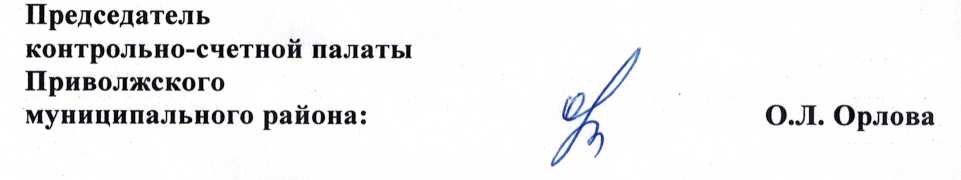 РЕЕСТРпредоставленных налоговых и иных льгот и преимуществ по состояниюна 01.01.2023 гНаименование показателяИсполнение за отчетный период2021 гИсполнение за отчетный период2022 г            +,-                        Уд. вес     2022/2021                               +,-                        Уд. вес     2022/2021                   Наименование показателяИсполнение за отчетный период2021 гИтогоСумма%      Доходы бюджета, всего6 663 964,368 738 422,38+2 074 458,02100,0          Налог на имущество физических лиц, взимаемый по ставкам, применяемым к объектам налогообложения, расположенным в границах городских поселений68 657,2137 227,51-31 429,700,4          Земельный налог с организаций, обладающих земельным участком, расположенным в границах городских поселений39 659,4710 297,23-29 362,240,1          Земельный налог с физических лиц, обладающих земельным участком, расположенным в границах городских поселений231 845,55285 734,39+53 888,843,32022 г.2022 г.2021 г.2021 г.                           Земельный налог                           Земельный налог                           Земельный налог                           Земельный налог                           Земельный налогюридическое лицофизических лиц,юридическое лицофизических лиц,Количество налогоплательщиков земельного налога в т.ч.83939365Не применяются налоговые льготы53725341Применяются налоговые льготы31624144Количество земельных участков уточненных в базе данных налоговых органов1036112313Количество земельных участков к которым предъявлен налог к уплате73418296Налогооблагаемая база по земельному налогу10 675194 16913 069177 804Налоговая база по земельному налогу с учетом льгот 10 67512 124Сумма налога подлежащая уплату в бюджет2630527254Льгота по уплате земельного налога (Недоимка)34660№ п/пНаименование категории платильщиков, получателейСумма выпадающих (недополученных) доходов бюджетаСумма бюджетной (социальной)эффективностиОценка Эффективности налоговых и иных льгот и преимуществ1юридических лиц340,66Недостаточная (низкая).2физических лиц00,67Недостаточная (низкая)..№ п/пВид налога, экономической категорииСодержание льготыСодержалие льготыНПА1Земельный налог 1) физические лица, относящиеся к коренным малочисленным народам Севера, Сибири и Дальнего Востока Российской Федерации, а также общины таких народов - в отношении земельных участков, используемых для сохранения и развития их традиционного образа жизни, хозяйствования и промыслов;2) Героев Советского Союза, Героев Российской Федерации, полных кавалеров ордена Славы;3) Ветераны и инвалиды Великой Отечественной войны, а так же ветераны и инвалиды боевых действий.4) органы  местного самоуправления;5) Учреждения культуры, находящиеся на территории Рождественского сельского поселения независимо от источника финансирования, в отношении земельных участков  используемых для осуществления уставной деятельности Освобождение на 100%Решения Совета Рождественского сельского поселения от 24 ноября 2015 г. № 54 «Об установлении  земельного налога»